Publicado en Barcelona el 18/04/2024 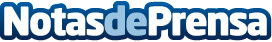 Sentencia reclamador.es: un juzgado de Barcelona obliga a una aerolínea a indemnizar a dos pasajeros por la cancelación de un vuelo pese a demostrarse que era una situación de fuerza mayorLa jueza indica en su sentencia que las aerolíneas no deben quedar eximidas de su obligación de compensar económicamente en rutas donde hay condiciones regularmente adversasDatos de contacto:Comunicación reclamador.esreclamador.es633 12 02 24Nota de prensa publicada en: https://www.notasdeprensa.es/sentencia-reclamador-es-un-juzgado-de Categorias: Derecho Finanzas Viaje Cataluña Turismo http://www.notasdeprensa.es